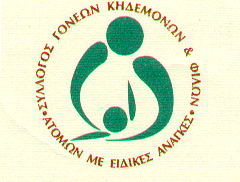 ΣΥΛΛΟΓΟΣ ΓΟΝΕΩΝ ΚΗΔΕΜΟΝΩΝ                                                      Κέρκυρα  14-9-2017 ΦΙΛΩΝ ΑΤΟΜΩΝ ΜΕ ΑΝΑΠΗΡΙΑ             	                                    Αριθμ. Πρωτ. 562	            ΚΕΡΚΥΡΑΣ				                                                                                                                       2παρ. Ελευθερίου Βενιζέλου 5 Πληροφορίες: Γιούργα Ελένη                              Τηλ:2661047565Ε-mail:ameaker@otenet.gr				ΔΕΛΤΙΟ  ΤΥΠΟΥΟ Σύλλογος Γονέων Κηδεμόνων και Φίλων ΑμεΑ Κέρκυρας, προκηρύσσει μία θέση Εργοθεραπευτή/τριας πτυχιούχου ΑΤΕΙ  για το Κέντρο Διημέρευσης και Ημερήσιας Φροντίδας «ΜΕΛΙΣΣΑ»,  με μερική απασχόληση και σύμβαση ορισμένου χρόνου.  Οι ενδιαφερόμενοι πρέπει να υποβάλλουν τα παρακάτω δικαιολογητικά, μέχρι την Πέμπτη 21 Σεπτεμβρίου 2017 και ώρα 14.00:Βιογραφικό Σημείωμα.Τίτλο Σπουδών.Προϋπηρεσία.Για περισσότερες πληροφορίες στα γραφεία του Συλλόγου 2η παρ.Ελ. Βενιζέλου 5 (πίσω από το ΙΚΑ) 08.30 – 14.30 καθημερινά και στα τηλέφωνα: 26610-24128  κ. Αθηνά Πηλού6945-106118  κ. Σπύρος Ζουμπουλίδης.                                                    Με εκτίμηση     Ο Πρόεδρος                                                                   Η ΓραμματέαςΣπύρος Ζουμπουλίδης                                                     Μαίρη Κοντού